О проведении муниципального конкурса информационных материалов (листовок, календарей, плакатов) «Сдаем ЕГЭ честно» в муниципальном образовании Новокубанский районВ целях обеспечения качественной подготовки участников образовательных отношений (обучающихся, родителей (законных представителей), педагогических работников) к государственной итоговой аттестации по образовательным программам среднего общего образования в форме ЕГЭ в Краснодарском крае в 2019 году п р и к а з ы в а ю: Утвердить положение о проведении муниципального конкурса информационных материалов (листовок, календарей, плакатов) «Сдаем ЕГЭ честно» в общеобразовательных учреждениях муниципального образования Новокубанский район (приложение).Директору муниципального бюджетного учреждения «Центр развития образования» Светлане Викторовне Давыденко провести муниципальный конкурс информационных материалов (листовок, календарей, плакатов) «Сдаем ЕГЭ честно» с 29 октября по 8 декабря;Руководителям общеобразовательных учреждений:1) организовать участие в конкурсе информационных материалов (листовок, календарей, плакатов) «Сдаем ЕГЭ честно» (приложение);2) подать заявку в оргкомитет до 20 ноября 2018 года в МБУ «Центр развития образования» МО Новокубанский район по email: cro@nk.kubannet.ru;3) предоставить материалы в оргкомитет до 10 декабря 2018 года в МБУ «Центр развития образования» МО Новокубанский район.	3. Контроль за выполнением настоящего приказа возложить на заместителя начальника управления, начальника отдела учебной и организационно-кадровой работы управления образования администрации муниципального образования Новокубанский район М.А.Тюнникову.Начальникуправления образования                                                                   В.А. Шевелев                                                                                Приложениек приказу управления образования администрации муниципального образования Новокубанский районот_________________№ _______ПОЛОЖЕНИЕо районном конкурсе информационных материалов (листовок, календарей, плакатов) «Сдаем ЕГЭ честно»Общие положения1.1. Муниципальный конкурс  информационных материалов (листовок, календарей) «Сдаем ЕГЭ честно» проводится в целях формирования положительного отношения к единому государственному экзамену, преодоления психологических барьеров, актуализации знаний Порядка проведения государственной итоговой аттестации по программам среднего общего образования (далее – Конкурс).1.2. Настоящее Положение определяет цель, условия и порядок проведения Конкурса.Цель и задачи Конкурса2.1.  Способствовать развитию  наглядной базы  по расширению и обобщению знаний учащихся и родителей о ЕГЭ 2019 года.2.2. Способствовать формированию информационной компьютерной грамотности, совершенствованию навыков работы с программой Microsoft Office Publisher.Организаторы и жюри Конкурса3.1. Конкурс организуется управлением образования администрации МО Новокубанский район,  методическое руководство конкурсом осуществляется МБУ «Центр развития образования» МО Новокубанский район.3.2. Подготовку и руководство проведением Конкурса осуществляет Оргкомитет.3.3. Для организации экспертизы работ и проведения конкурса Оргкомитет формирует Жюри Конкурса, в который привлекаются руководители ППЭ, члены ГЭК ЕГЭ, общественные наблюдатели, аккредитованные для участия в экзаменационной кампании 2018 года.Участники, сроки и порядок проведения Конкурса4.1. Участниками конкурса могут стать обучающиеся 11 классов общеобразовательных учреждений района как  самостоятельно, так и коллективно. 4.2. Сроки проведения конкурса:  декабрь  2018  года.4.3. Все работы рассматриваются жюри.Условия проведения КонкурсаДля участия в конкурсе необходимо подать заявку в оргкомитет до 20 ноября 2018 года в МБУ «Центр развития образования» МО Новокубанский район по email: cro@nk.kubannet.ru телефон для справок: 3-24-61 (Тицкая Татьяна Викторовна). Материалы предоставить в оргкомитет до 10 декабря 2018 года в МБУ «Центр развития образования» МО Новокубанский район.Заявка на участие в конкурсеНоминации конкурса: «Листовка» «Календарь»Требования к содержанию и оформлению конкурсных работ.Номинация «Листовки».Листовки для размещения на информационных стендах в общеобразовательном учреждении должны представлять собой лист бумаги формата А-4, выполненный на компьютере в цветном варианте. Содержание листовки должно полностью соответствовать тематике конкурса. Обязательным является использование текста и изображений, соответствие нормативным документам 2018-2019 учебного года. Листовки представляются в печатном виде (формат А-4, полноцвет) и на любых электронных носителях CD-R, CD-RW, DWD-R, DWD-RW или USB-flesh накопителе.Номинация «Календарь».Макет календаря (помесячного) представляется в печатном виде формат А-4 и на любых электронных носителях CD-R, CD-RW, DWD-R, DWD-RW или USB-flesh, вертикального или горизонтального расположения, в цветном исполнении. В электронном виде работы должны иметь разрешение 100 пикселей на дюйм.Календарь может содержать: слоганы, эмблемы и т.п.Конкурсные работы, поступившие в адрес оргкомитета позднее вышеуказанного срока, а также не соответствующие требованиям данного положения, не рассматриваются.  6.  Основные критерии оценки конкурсных материалов:6.1. Листовки представляют собой информационно-просветительский материал малой формы и должен быть написан доступным и понятным языком. Материал должен быть аналогичным тому, который был представлен в тематических плакатах, направляемых Рособрнадзором в предыдущие годы, и демонстрировать хорошее понимание автором(ами) проблематики, знание ее основ. При создании листовки  необходимо четко представлять интересы аудитории (выпускники 11 классов, их родители), для которой он создается.Листовка будет оцениваться по следующим критериям:художественное оформление (дизайн),полнота  и точность информации,привлекательность/яркость/креативность,соответствие теме конкурса,доходчивость, доступность, эмоциональная нагрузка представленного материала,соответствие изображений содержанию текста.6.2. Календарь представляет  таблицу или книжку с перечнем всех дней в году.Календарь, как и записная книжка,- неотъемлемый помощник человека. Но как не каждый предмет календарь несет и эстетическую ценность и красоту, являясь неотъемлемой деталью интерьера дома или офиса. Основное внимание календаря привлекает картинка или фотография, украшающая страницу с датами (различными справочными сведениями). Календарь будет оцениваться по следующим критериям:художественное оформление (дизайн),привлекательность/яркость/креативность,соответствие теме конкурса.Подведение итогов конкурса и награждение победителейЖюри Конкурса определяет победителей и лауреатов в каждой номинации.Победители и лауреаты награждаются  дипломами на ежегодном районном форуме «100 дней до ЕГЭ». Начальникуправления образования                                                                 В.А. Шевелев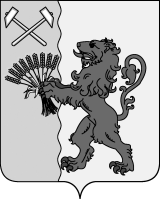 УПРАВЛЕНИЕ ОБРАЗОВАНИЯАДМИНИСТРАЦИИ   МУНИЦИПАЛЬНОГО   ОБРАЗОВАНИЯ   НОВОКУБАНСКИЙ   РАЙОН   УПРАВЛЕНИЕ ОБРАЗОВАНИЯАДМИНИСТРАЦИИ   МУНИЦИПАЛЬНОГО   ОБРАЗОВАНИЯ   НОВОКУБАНСКИЙ   РАЙОН   ПРИКАЗПРИКАЗ« 25 » октября 2018 г.         №  588г. Новокубанскг. Новокубанск№ п/пНоминацияНазвание работыФамилия, имя  участника(ов)Место учебы, возраст,классФ.И.О.руководителя(контактные телефоныраб., сот.)